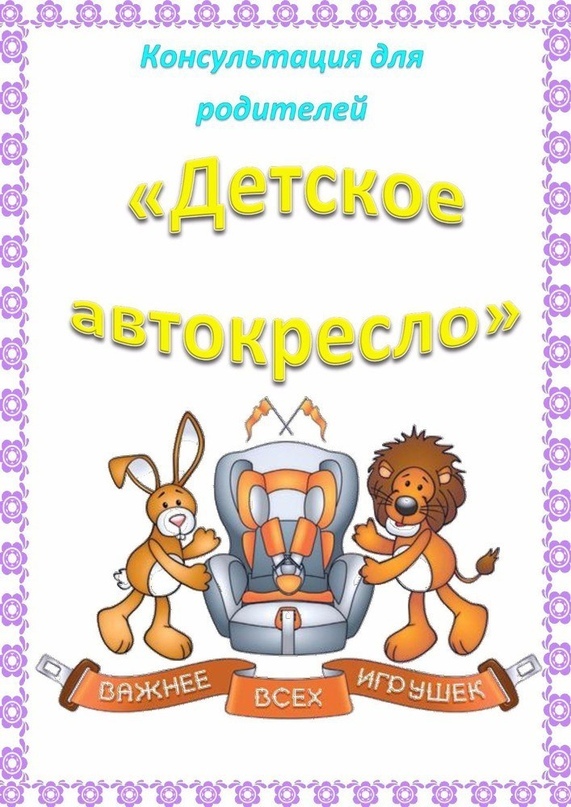 Подготовила:Ткачева Л.В.,Воспитатель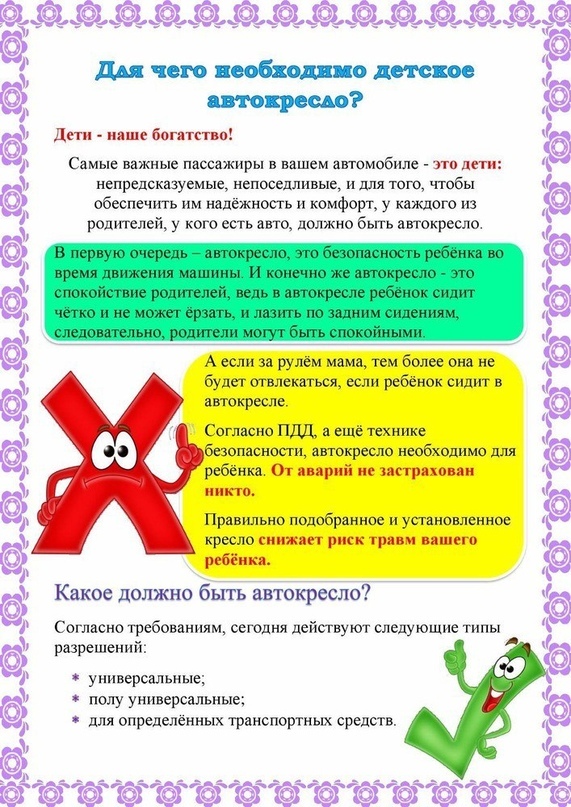 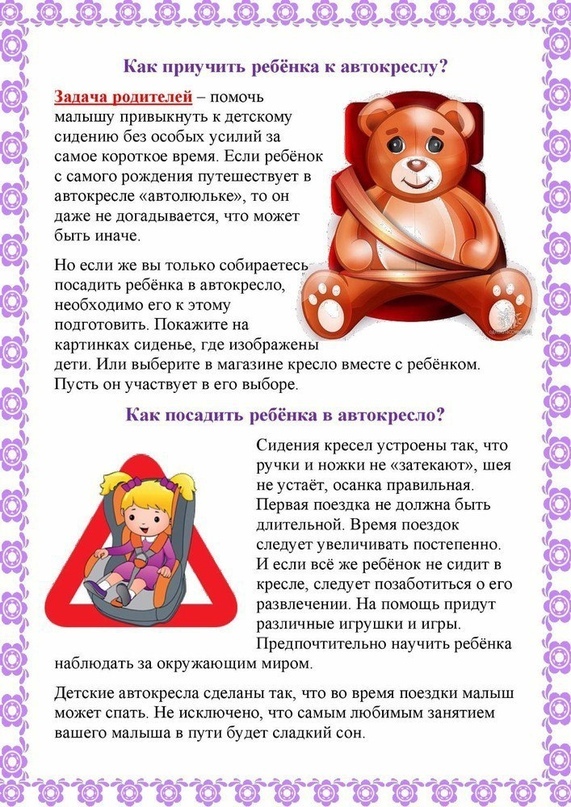 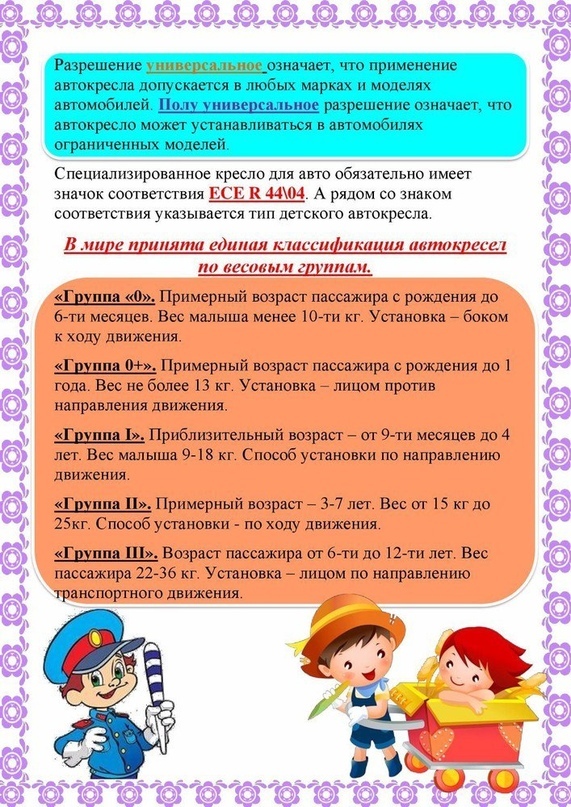 